Приложение к приказу Министерства образования и науки Российской Федерации от 24 декабря 2010 г. N 2075ПРОДОЛЖИТЕЛЬНОСТЬ РАБОЧЕГО ВРЕМЕНИ (НОРМА ЧАСОВ ПЕДАГОГИЧЕСКОЙ РАБОТЫ ЗА СТАВКУ ЗАРАБОТНОЙ ПЛАТЫ) ПЕДАГОГИЧЕСКИХ РАБОТНИКОВ	Продолжительность рабочего времени (норма часов педагогической работы за ставку заработной платы) для педагогических работников устанавливается исходя из сокращенной продолжительности рабочего времени не более 36 часов в неделю.	Педагогическим работникам в зависимости от должности и (или) специальности с учетом особенностей их труда устанавливается:Продолжительность рабочего времени 36 часов в неделю:работникам из числа профессорско-преподавательского состава образовательных учреждений высшего профессионального образования и образовательных учреждений дополнительного профессионального образования (повышения квалификации) специалистов;старшим воспитателям дошкольных образовательных учреждений, образовательных учреждений дополнительного образования детей и домов ребенка;педагогам-психологам, социальным педагогам, педагогам-организаторам, мастерам производственного обучения, старшим вожатым, инструкторам по труду;методистам, старшим методистам образовательных учреждений;тьюторам образовательных учреждений (за исключением тьюторов, занятых в сфере высшего и дополнительного профессионального образования);руководителям физического воспитания образовательных учреждений, реализующих образовательные программы начального профессионального и среднего профессионального образования;преподавателям-организаторам основ безопасности жизнедеятельности, допризывной подготовки;инструкторам-методистам, старшим инструкторам-методистам образовательных учреждений дополнительного образования детей спортивного профиля;30 часов в неделю - старшим воспитателям образовательных учреждений (кроме дошкольных образовательных учреждений и образовательных учреждений дополнительного образования детей). Норма часов преподавательской работы за ставку заработной платы (нормируемая часть педагогической работы) 18 часов в неделю:учителям 1 - 11 (12) классов образовательных учреждений, реализующих общеобразовательные программы (в том числе специальные (коррекционные) образовательные программы для обучающихся, воспитанников с ограниченными возможностями здоровья);
преподавателям образовательных учреждений, реализующих образовательные программы среднего профессионального образования педагогической направленности (за исключением преподавателей таких образовательных учреждений, которым установлена норма часов преподавательской работы за ставку заработной платы 720 часов в год);
преподавателям специальных дисциплин 1 - 11 (12) классов музыкальных, художественных общеобразовательных учреждений;преподавателям 3 - 5 классов школ общего музыкального, художественного, хореографического образования с 5-летним сроком обучения, 5 - 7 классов школ искусств с 7-летним сроком обучения (детских музыкальных, художественных, хореографических и других школ), 1 - 4 классов детских художественных школ и школ общего художественного образования с 4-летним сроком обучения;педагогам дополнительного образования, старшим педагогам дополнительного образования;тренерам-преподавателям, старшим тренерам-преподавателям образовательных учреждений дополнительного образования детей спортивного профиля;учителям иностранного языка дошкольных образовательных учреждений;логопедам учреждений здравоохранения и социального обслуживания;24 часа в неделю - преподавателям 1 - 2 классов школ общего музыкального, художественного, хореографического образования с 5-летним сроком обучения, 1 - 4 классов детских музыкальных, художественных, хореографических школ и школ искусств с 7-летним сроком обучения;720 часов в год - преподавателям образовательных учреждений, реализующих образовательные программы начального профессионального и среднего профессионального образования. Норма часов педагогической работы за ставку заработной платы:20 часов в неделю - учителям-дефектологам, учителям-логопедам, логопедам;24 часа в неделю - музыкальным руководителям и концертмейстерам;25 часов в неделю - воспитателям, работающим непосредственно в группах с обучающимися (воспитанниками, детьми), имеющими ограниченные возможности здоровья;30 часов в неделю:инструкторам по физической культуре;воспитателям в школах-интернатах, детских домах, группах продленного дня, интернатах при общеобразовательных учреждениях (пришкольных интернатах), специальных учебно-воспитательных учреждениях для детей и подростков с девиантным поведением, дошкольных образовательных учреждениях (группах) для детей с туберкулезной интоксикацией, учреждениях здравоохранения и социального обслуживания;36 часов в неделю - воспитателям в дошкольных образовательных учреждениях, дошкольных группах общеобразовательных учреждений и образовательных учреждений для детей дошкольного и младшего школьного возраста, в образовательных учреждениях дополнительного образования детей, в общежитиях образовательных учреждений, реализующих образовательные программы начального профессионального и среднего профессионального образования, иных учреждениях и организациях.Примечания.1. Продолжительность рабочего времени педагогических работников включает преподавательскую (учебную) работу, воспитательную, а также другую педагогическую работу, предусмотренную квалификационными характеристиками по должностям и особенностями режима рабочего времени и времени отдыха педагогических и других работников образовательных учреждений, утвержденными в установленном порядке.2. Норма часов педагогической и (или) преподавательской работы за ставку заработной платы педагогических работников установлена в астрономических часах. Для учителей, преподавателей, педагогов дополнительного образования, старших педагогов дополнительного образования, тренеров-преподавателей, старших тренеров-преподавателей норма часов преподавательской работы за ставку заработной платы включает проводимые ими уроки (занятия) независимо от их продолжительности и короткие перерывы (перемены) между ними.3. За преподавательскую (педагогическую) работу, выполняемую с согласия педагогических работников сверх установленной нормы часов за ставку заработной платы, производится дополнительная оплата соответственно получаемой ставке заработной платы в одинарном размере.4. Учителям, которым не может быть обеспечена учебная нагрузка в объеме, соответствующем норме часов преподавательской работы за ставку заработной платы в неделю, гарантируется выплата ставки заработной платы в полном размере при условии догрузки их до установленной нормы часов другой педагогической работой в следующих случаях:учителям 1 - 4 классов при передаче преподавания уроков иностранного языка, музыки, изобразительного искусства и физической культуры учителям-специалистам;учителям 1 - 4 классов сельских общеобразовательных учреждений с родным (нерусским) языком обучения, не имеющим достаточной подготовки для ведения уроков русского языка;учителям русского языка сельских начальных общеобразовательных школ с родным (нерусским) языком обучения;учителям физической культуры сельских общеобразовательных учреждений, учителям иностранного языка общеобразовательных учреждений, расположенных в поселках лесозаготовительных и сплавных предприятий и химлесхозов.5. Учителям, а также преподавателям образовательных учреждений, реализующих образовательные программы среднего профессионального образования педагогической направленности (за исключением преподавателей таких образовательных учреждений, которым установлена норма часов преподавательской работы за ставку заработной платы 720 часов в год), у которых по независящим от них причинам в течение учебного года учебная нагрузка уменьшается по сравнению с учебной нагрузкой, установленной на начало учебного года, до конца учебного года, а также в каникулярное время, не совпадающее с ежегодным основным удлиненным оплачиваемым отпуском, выплачивается:заработная плата за фактически оставшееся количество часов преподавательской работы, если оно превышает норму часов преподавательской работы в неделю, установленную за ставку заработной платы;заработная плата в размере месячной ставки, если объем учебной нагрузки до ее уменьшения соответствовал норме часов преподавательской работы в неделю, установленной за ставку заработной платы, и если их невозможно догрузить другой педагогической работой;заработная плата, установленная до уменьшения учебной нагрузки, если она была установлена ниже нормы часов преподавательской работы в неделю, установленной за ставку заработной платы, и если их невозможно догрузить другой педагогической работой.Об уменьшении учебной нагрузки в течение учебного года и о догрузке другой педагогической работой указанные педагогические работники должны быть поставлены в известность не позднее чем за два месяца.6. Преподавателям образовательных учреждений, реализующих образовательные программы начального профессионального и среднего профессионального образования, у которых по независящим от них причинам в течение учебного года учебная нагрузка уменьшается по сравнению с учебной нагрузкой, установленной на начало учебного года, до конца учебного года, а также в каникулярное время, не совпадающее с ежегодным основным удлиненным оплачиваемым отпуском, выплачивается заработная плата в размере, установленном при тарификации в начале учебного года.-----------------------------------------------------------------------------------------------------------------------Российский портал информатизации образования содержит: законодательные и нормативные правовые акты государственного регулирования информатизации образования, федеральные и региональные программы информатизации сферы образования, понятийный аппарат информатизации образования, библиографию по проблемам информатизации образования, по учебникам дисциплин цикла Информатика, научно-популярные, документальные видео материалы и фильмы, периодические издания по информатизации образования и многое другое.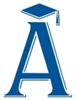 